Datos padre, madre o tutor/a legal
	Nombre y apellidos: 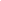 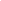 	DNI/NIF:                                                                            Teléfonos: 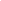 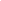 AUTORIZA A PARTICIPAR EN LA ACTIVIDAD: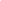 Datos participante: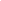 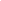 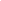 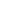 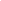 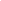 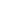 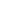 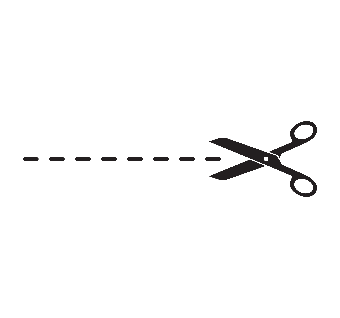 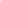 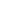 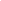 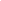 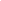 